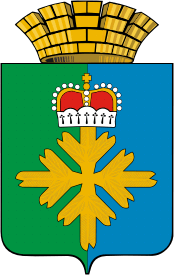 ДУМА ГОРОДСКОГО ОКРУГА ПЕЛЫМСЕДЬМОЙ СОЗЫВВТОРОЕ ЗАСЕДАНИЕРЕШЕНИЕот 14.10.2021 г.  № 23/2п. ПелымВ соответствии со статьями 5.1, 24, 31, 46, 39, 40 Градостроительного кодекса Российской Федерации, статьей 28 Федерального закона от 06 октября 2003 года № 131-ФЗ «Об общих принципах организации местного самоуправления в Российской Федерации», руководствуясь Уставом городского округа Пелым, Дума городского округа ПелымРЕШИЛА:1. В Положение о порядке организации и проведения в городском округе Пелым общественных обсуждений и публичных слушаний по проектам генеральных планов, проектам правил землепользования и застройки, проектам планировки территории, проектам межевания территории, проектам правил благоустройства территорий, проектам решений о предоставлении разрешения на условно разрешенный вид использования земельного участка или объекта капитального строительства, проектам решений о предоставлении разрешения на отклонение от предельных параметров разрешенного строительства, реконструкции объектов капитального строительства, утвержденное решением Думы городского округа Пелым от 30.05.2019 г. № 23/27, внести следующие изменения:1) пункт 9 раздела 1 изложить в следующей редакции:«9. Общественные обсуждения и публичные слушания по вопросам, указанным в пункте 3 настоящего Положения, проводятся по инициативе главы городского округа Пелым.»;2) пункты 10-15.2 раздела 1 признать утратившими силу;3) раздел 1 дополнить пунктом 16.3 следующего содержания:«16.3. Постановление главы городского округа Пелым о назначении публичных слушаний также должно содержать сведения о размере расходов, определяемых в случаях и порядке, предусмотренных Положением о порядке оплаты заинтересованными лицами расходов, связанных с организацией и проведением публичных слушаний по отдельным вопросам градостроительной деятельности в городском округе Пелым, утвержденным Решением Думы городского округа Пелым от 27.08.2020 № 32/38 «Об утверждении Положения о порядке оплаты заинтересованными лицами расходов, связанных с организацией и проведением публичных слушаний по отдельным вопросам градостроительной деятельности в городском округе Пелым».».2. Настоящее решение опубликовать в информационной газете «Пелымский вестник» и разместить на официальном сайте городского округа Пелым в информационно-телекоммуникационной сети «Интернет».3. Контроль за исполнением настоящего решения возложить на постоянную комиссию по жилищно-коммунальному хозяйству, градостроительству и землепользованию, муниципальной собственности (Тищенко В.С.).Глава городского округа Пелым                 Ш.Т. Алиев Председатель Думы городского округа Пелым                                        Т.А. Смирнова